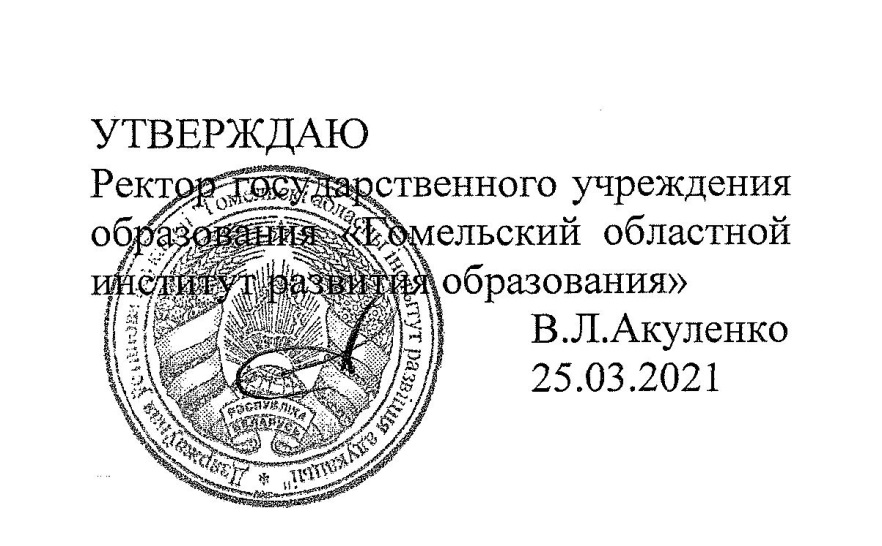 Задания второго этапа областной олимпиады учащихся IV – IX  классовпо учебному предмету «Математика»2020/2021 учебный год5 класс(Время работы над заданиями – 1,5 часа)1. Впишите в квадратики числа от 1 до 5, чтобы получилось верное равенство (каждое число используется ровно один раз):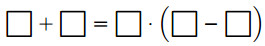 Достаточно привести один пример.(10 баллов)2. Из квадрата со стороной 10 вырезали зелёный квадрат со стороной 2 (меньший из квадратов), синий квадрат и жёлтый прямоугольник (см. рисунок). Чему равен периметр оставшейся фигуры? Периметр фигуры — сумма длин всех её сторон.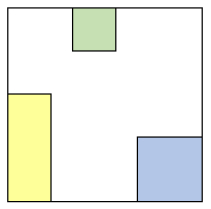 (10 баллов)3. Денис расставил числа от 1 до 9 в клетки квадрата 3 × 3 так, что сумма чисел
во всех строках и во всех столбцах равна 15. А Лёша стёр числа от 1 до 5 и вместо них написал буквы.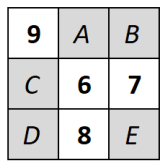 Где какие числа стояли первоначально?(10 баллов)4. Алёна, Боря, Вера и Полина собирали яблоки в саду. Кто-то из них собрал 11 яблок, другой — 17, третий — 19, четвёртый — 24. Известно, чтоодна из девочек собрала 11 яблок;Алёна собрала яблок больше, чем Боря;суммарное количество яблок, собранное Алёной и Верой, делится на 3.Кто сколько яблок собрал?(10 баллов)5. На некоторых деревьях в волшебном лесу растут монеты. Деревьев, на которых вообще не растут монеты, в два раза больше, чем деревьев, на которых растут по три монеты. На трёх деревьях растут по 2 монеты, на четырёх деревьях — по 4 монеты, а больше, чем по 4 монеты, ни на каком дереве не растёт. На сколько общее число монет в волшебном лесу больше, чем число деревьев?(10 баллов)